Учитель информатики: Бейсенбаева А.М.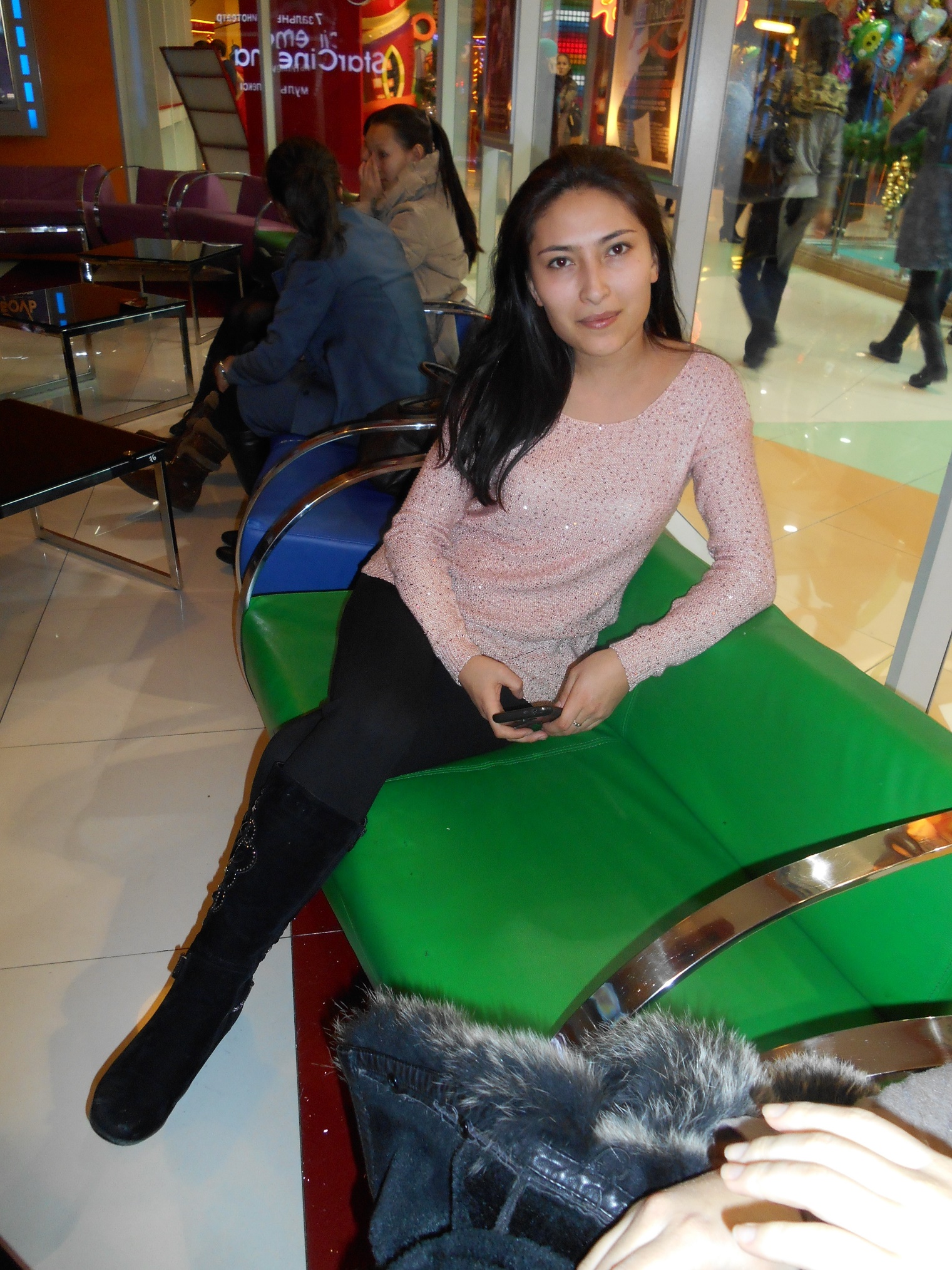 КГУ «Средняя школа имени А.С.Пушкина с дошкольным мини – центром»  «Роль информатики в жизни человека»Очень велика роль информатики в развитии общества. Сейчас в мире нет ни одной отрасли науки и техники, которая развивалась бы так же быстро, как информатика. Каждые два – три года происходит смена поколений аппаратных и программных средств вычислительной техники. За последние годы произошла революция в области передачи, накопления и обработки информации. Эта революция, затрагивает и коренным образом преобразует все области человеческой жизни. Значительное увеличение возможностей компьютерной техники, развитие информационных сетей, создание новых информационных технологий приводят к радикальным изменениям во всех сферах общества: в производстве, науке, образовании, медицине и т.д. Народы развитых стран осознают, что совершенствование информационных технологий представляет самую важную, хотя дорогостоящую и трудную задачу.Информатизация — это сложный социальный процесс, связанный со значительными изменениями в образе жизни населения. Он требует серьёзных усилий на многих направлениях, включая ликвидацию компьютерной неграмотности, формирование культуры использования новых информационных технологий и др.Цель информатизации — улучшение качества жизни людей за счет увеличения производительности и облегчения условий их труда.Информационные технологии являются жизненно важным стимулом развития самых разных сфер деятельности человека, вряд ли кто-либо сможет назвать сферу, где они не используются хотя бы косвенно. Начиная от узкоспециализированных областей тяжелой промышленности и заканчивая такими вещами, как аватары для Твиттера или Фейсбука – везде информационные технологии прямо либо косвенно находят свое применение. Любые бухгалтерские операции на любом предприятии сегодня проводятся с использованием компьютера. То, насколько эффективно работает городское самоуправление, во многом определяется теми техническими средствами и тем программным обеспечением, которыми оно располагает. Естественно, использование самых последних технологий и технических средств не решает полностью всех проблем, однако инновации могут значительно упростить и ускорить работу служащих. Особенно это заметно на сложных участках аналитической деятельности, в процессах формирования отчетов и справок.Особого внимания заслуживают технологии, используемые в сфере образования, их значение сложно переоценить. Найти школу, в которой не было бы компьютерного класса, можно, наверное, только в каком-нибудь уж очень захолустном уголке. Чего уж говорить про Интернет, который предоставляет школьнику массу информации, получить которую можно за несколько минут, без долгого корпения над книжками в библиотеке. Таким образом, информационные технологии могут значительно облегчить процесс образования и обучения. Скорость передачи информации растет ежедневно, возрастают и технологические мощности. С помощью технических средств люди с разных концов Земли могут общаться друг с другом, Интернет – это один из популярнейших способов связи на сегодняшний день, главным образом потому, что он общедоступен.Подводя итог, можно сказать, что информационные технологии очень глубоко проникли в жизнь современного человека, и даже более того – вряд ли будет преувеличением тот факт, что без информационных технологий современное общество не сможет существовать в том виде, в котором оно находится сейчас.